Wednesday, November 11 – 2:00 p.m.Organizational UpdateGood afternoon,Firstly, we’d like to acknowledge the efforts of so many in our Villages to recognize the importance of Remembrance Day. The nature of life in 2020 has limited our ability to gather in reflection as we normally would, but it has not limited our ability to show our gratitude and remember the sacrifices of so many.  The Village of Tansley Woods Retirement home was able to resolve the remaining team member cases but, unfortunately, we learned late Monday that one positive resident case was identified in the Williamsburg neighbourhood. All other resident tests in that neighbourhood have retuned negative, as well as all team members and full quarantine measures are in place to limit any potential spread.  Since our last update, two new resident cases have been identified in The Village of Wentworth Heights Retirement home, and one positive team member case – someone who has not been in The Village in almost two weeks. The Village has so far received more than 220 negative resident test results and 80 negative team member results, and everyone is working together to manage all quarantine measures. We have one additional resident case to report at Hamilton Continuing Care, bringing the total to 10 active resident cases there, as well as three team member cases.   There are no changes to report at the The Village of Winston Park, but The Village of Riverside Glen Retirement Home has added one more team member. The Long-Term Care neighbourhoods at Riverside Glen have also added two agency team members to the positive list, though Public Health officials have assured us the risk of transmission there is low. Regardless, outbreak protocols there are now in effect. Again, as we reflect on Remembrance Day and the services we saw in Ottawa and throughout our Villages, the sacrifices of the past have much to teach us about the sacrifices of the presents. We thought we’d share a Remembrance Day perspective today in this story:https://schlegelvillages.com/news/remembrance-day-and-gift-strength-and-wisdom There is more shared through our Social Media Channels, so if you have time feel free to connect and share. Thank you and take care. Please note: Chart formatting*The number in the first column of the chart represents the full capacity of each Village in terms of resident numbers. 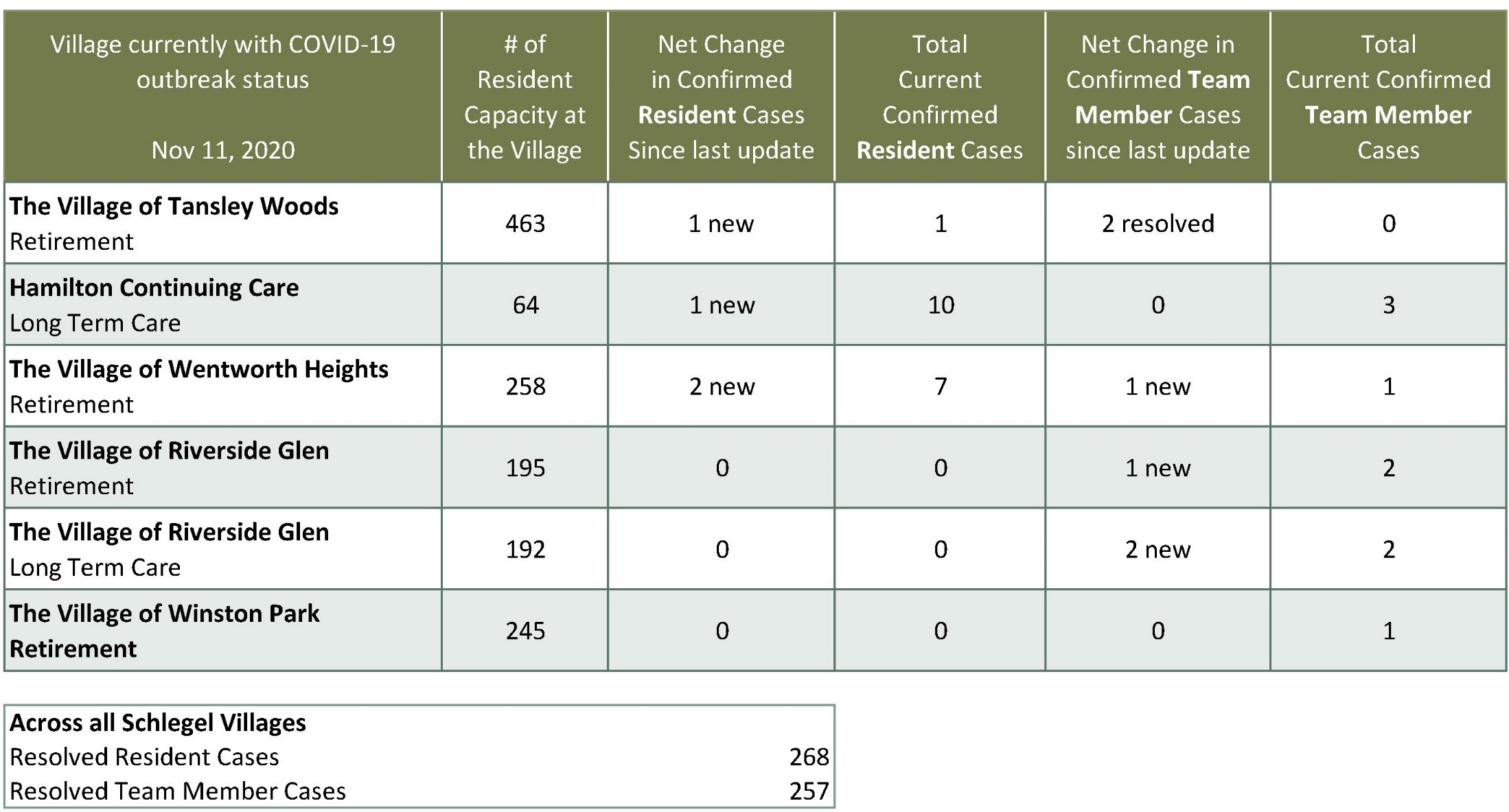 